Projektsteckbrief für den LEADER-Prozess der Nachhaltigkeitsregion Isenhagener Land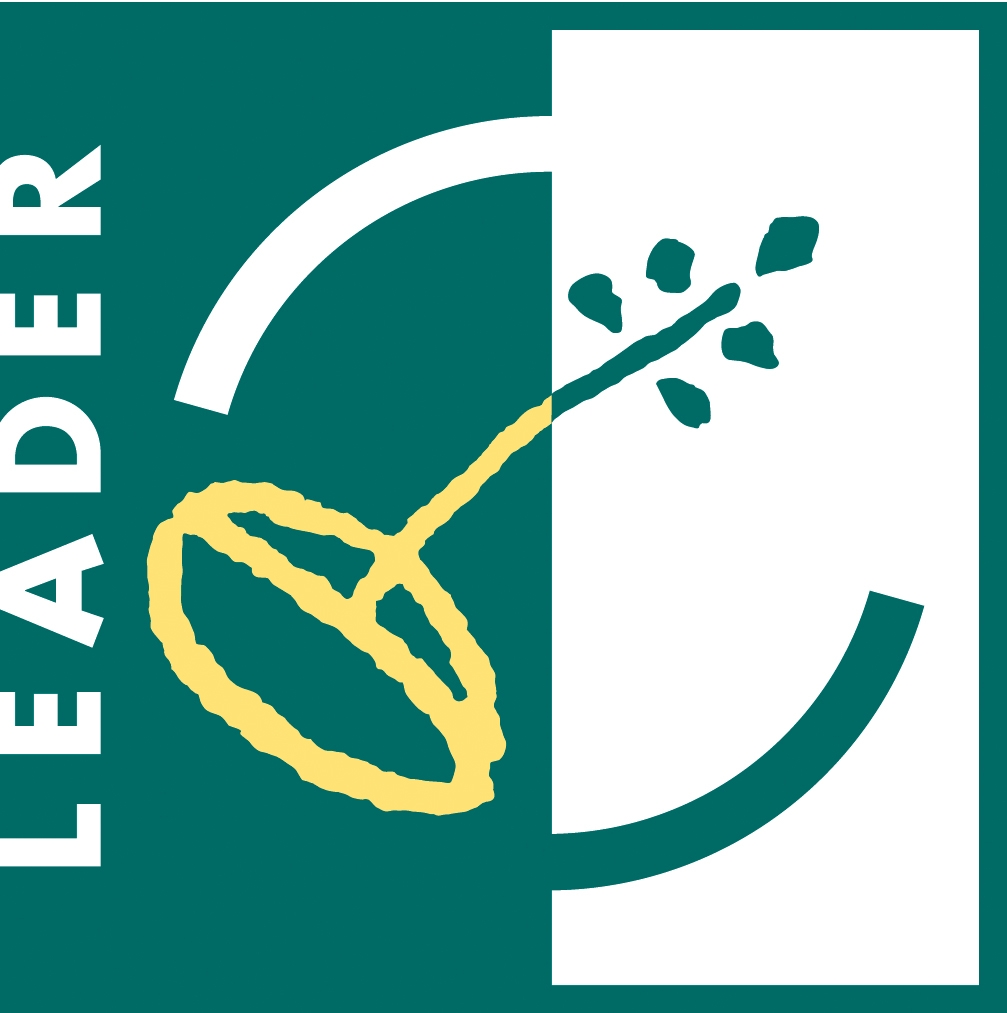 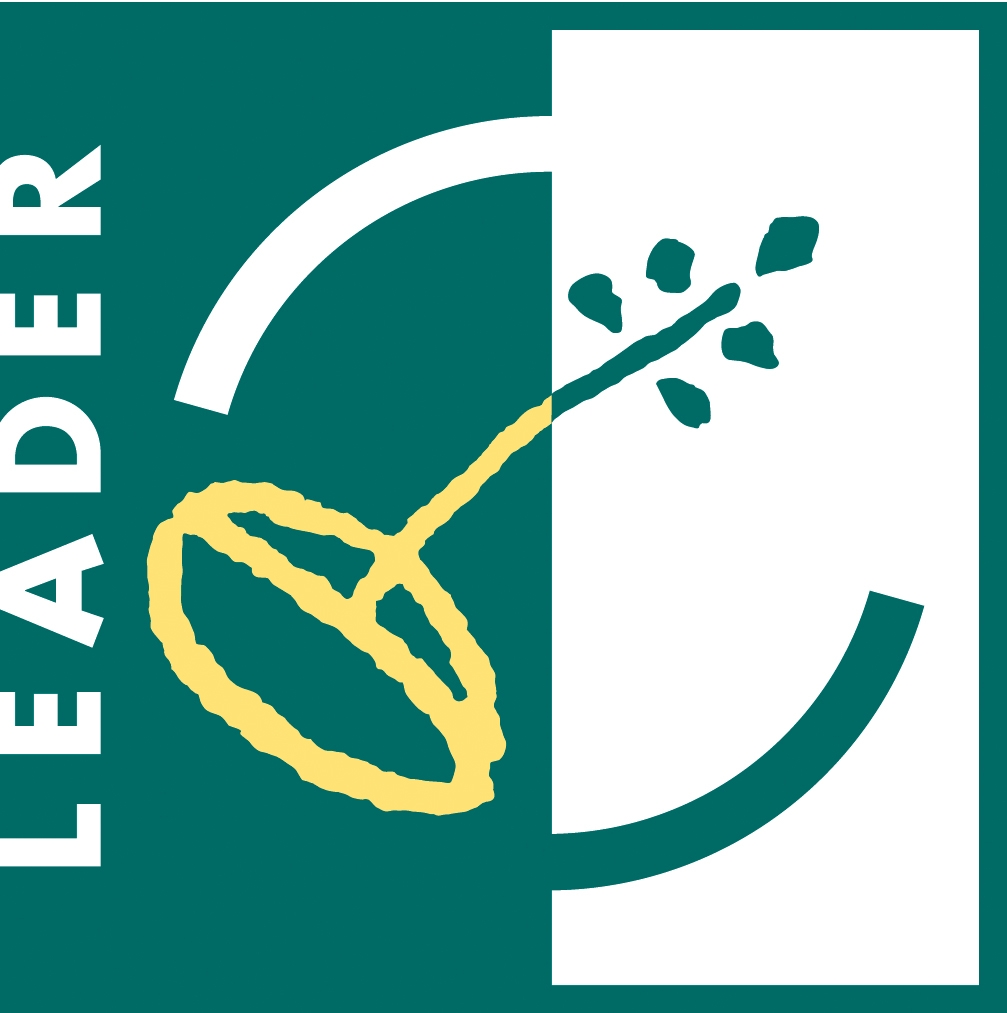 	Name:			     	Anschrift:		     	Rechtsform:		     	Ansprechpartner:	     	Telefon:	     	Telefax:	     	E-Mail:			     2.1	Arbeitstitel des Projektes:2.2	Zuordnung zum Handlungsfeld	 Regionale Identität erhöhen		 Zukunftsperspektiven für junge Frauen schaffen	 Alltagsunterstützung anbieten	 Ortsmitten stärken2.3	Realisierungszeitraum:	Projektbeginn: __.__.20__	Projektabschluss: __.__.20__2.4	Ausgangslage / gegenwärtiger Zustand:(Darstellung von Ausgangssituation und Projektinhalten)2.5	Ziele des Projektes:2.6	Was soll genau gefördert werden? (z.B. bauliche Investition, Einrichtungsgegenstände, Dienstleistungen, Miete, Verbrauchsgegenstände)2.7	Welches Eigentumsverhältnis besteht:2.8	Welche Genehmigungen sind notwendig bzw. liegen Ihnen bereits vor?2.9	Wie sind die Gesamtfinanzierung (Vorfinanzierung!) und der Eigenanteil des Projektträgers gesichert?3.1	Welche wirtschaftlichen Auswirkungen werden erwartet?3.2	Welchen Beitrag leistet das Projekt zur nachhaltigen sozialen und/oder kulturellen Entwicklung des Isenhagener Landes?3.3	Welche ökologischen Auswirkungen werden erwartet?3.4	Vernetzung in der Region (Kooperationspartner, Synergieeffekte mit anderen Projekten):3.5	Wie trägt das Projekt zur Verbesserung der Gleichbehandlung/Inklusion und der Barrierefreiheit bei?3.6	Kann das Projekt dazu beitragen, die Bevölkerung in der Region zu halten oder einen  Anreiz zum Zuzug zu bieten?3.7	Wird das Vorhaben nach der Förderung mindestens während der Zeit der Zweckbindung eigenständig bestehen? Wie ist die Finanzierung der in dieser Zeit entstehenden Folgekosten gewährleistet?Für das Projekt bin ich vorsteuerabzugsberechtigt: 	   ja			   nein
Wenn nein: Eine Bescheinigung durch einen unabhängigen Dritten lege ich spätestens zur Auszahlung vor.Angaben zu den Projektkosten		  ohne MwSt.		  inkl. MwSt.1.         Angaben zum Projektträger2.         Darstellung der Projektidee3.         Welche positiven Auswirkungen hat das Projekt für die Region?4.         ProjektkostenKostenpositionenKosten in EURGesamtprojektkosten: